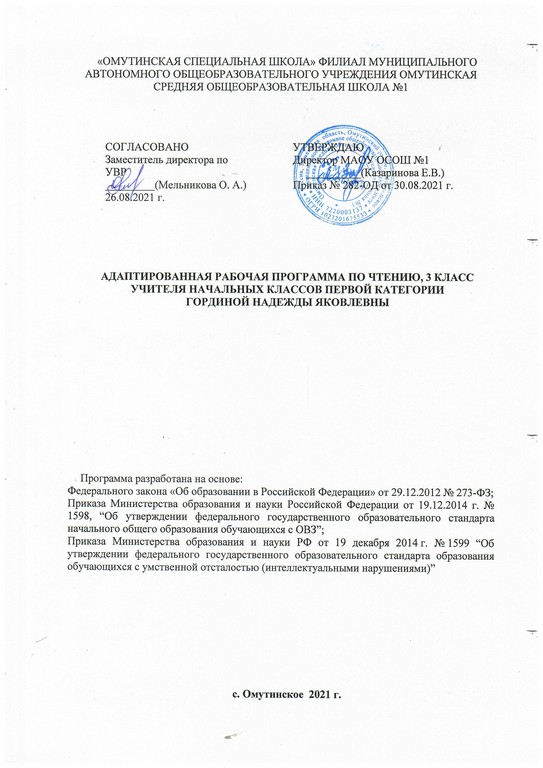 Планируемые результаты изучения предмета  	 Личностные результаты включают готовность и способность обучающихся к саморазвитию, сформированность мотивации к обучению и познанию, и отражают умения:- осознавать роль языка и речи в жизни людей; - понимать эмоции других людей, сочувствовать, сопереживать; - оценивать поступки людей, жизненные ситуации с точки зрения общепринятых норм и ценностей; - оценивать конкретные поступки как хорошие или плохие;Метапредметными результатами изучения курса «чтение и развитие речи» является формирование базовых учебных действий (УУД).Регулятивные БУД:                                     - определять и формулировать цель деятельности на уроке с помощью учителя;- проговаривать последовательность действий на уроке;- учиться высказывать своё предположение (версию) на основе работы со словом, предложением; Познавательные БУД:- ориентироваться в учебнике;- отвечать на поставленные учителем вопросы  по тексту, иллюстрации;- делать выводы в результате совместной работы класса и учителя;- преобразовывать информацию из одной формы в другую: рассказывать по  вопросам.Коммуникативные БУД: - оформлять свои мысли в устной форме (на уровне предложения);- слушать и понимать речь других;- правильное чтение слов, предложений и текста по слогам. Предметным результатом изучения курса  «Чтение и развитие речи»  - осознание языка как основного средства человеческого общения и явления национальной культуры; - отношение к правильной устной  речи,  как показателю общей  культуры человека; - умение читать по слогам короткие тексты; - умение слушать небольшую сказку, рассказ, стихотворение, загадку; - умение по вопросам учителя и по иллюстрации рассказывать, о чём читали или  слушали;- заучивать наизусть стихотворения, отчётливо читать их перед классом;АООП ОО выделяет два уровня овладения предметными результатами:минимальный - является обязательным для всех обучающихся с умственной отсталостью;достаточный - не является обязательным для всех обучающихся.Минимальный и достаточный уровни усвоения предметных результатов по чтению на конец обучения.Содержание предмета ТЕХНИКА ЧТЕНИЯ      Составление и чтение слов со сходными по звучанию и артикуляции звуками, со стечением согласных, с разделительными ьи ъ знаками.      Осознанное, правильное чтение слов по слогам. Постепенный переход к чтению целыми словами. Соблюдение при чтении интонации в соответствии со знаками препинания.ПОНИМАНИЕ ЧИТАЕМОГО      Ответы на вопросы по содержанию прочитанного в связи с рассматриванием иллюстраций к тексту, картин; нахождение в тексте предложений для ответа на вопросы; элементарная оценка прочитанного.РАЗВИТИЕ УСТНОЙ РЕЧИ      Пересказ содержания прочитанного по вопросам учителя с постепенным переходом к самостоятельному пересказу, близкому к тексту.     Разучивание по учебнику или с голоса учителя коротких стихотворений, чтение их перед классом.ВНЕКЛАССНОЕ ЧТЕНИЕ      Развитие интереса к книгам. Знакомство с доступными детскими книгами в чтении учителя; рассматривание читаемой книги, правильное называние книги, автора; ответы на вопросы: о ком она, о чем в ней рассказывается?Примерная тематика      Небольшие по объему произведения, отрывки из произведений о жизни детей в школе, об обязанностях и делах школьников; о хороших и плохих поступках детей; о дружбе и товарищеской взаимопомощи; о семье; о труде взрослых; об участии в домашнем труде детей; о знаменательных событиях; об изменениях в природе, о жизни животных и растений в разное время года.Тематическое планированиеУчебная дисциплинаУровни освоения предметных результатовУровни освоения предметных результатовУчебная дисциплинаМинимальный уровеньДостаточный уровеньЧтение-слушать небольшую сказку, рассказ, стихотворение, загадку;- осознанное и правильное чтение коротких текстов  вслух по слогам и целыми словами;- пересказ содержания прочитанного текста по вопросам и  иллюстрациям;- участие в коллективной работе по оценке поступков героев и событий;- выразительное чтение наизусть 5-7 коротких стихотворений. - чтение текста после предварительного анализа вслух целыми словами (сложные по семантике и структуре слова ― по слогам) с соблюдением пауз, с соответствующим тоном голоса и темпом речи;- ответы на вопросы учителя по прочитанному тексту;- определение основной мысли текста после предварительного его анализа;- чтение текста молча с выполнением заданий учителя;- определение главных действующих лиц произведения; элементарная оценка их поступков;- чтение диалогов по ролям с использованием некоторых средств устной выразительности (после предварительного разбора);- пересказ текста по частям с опорой на вопросы учителя, картинный план или иллюстрацию;- выразительное чтение наизусть 7-8 стихотворений.№ п/пТема урокаМодуль воспитательной программыКол-во часДатаЗдравствуй, школа! (9 часов) 1Стихотворение. «Сентябрь». М. Садовский 12«Веселая улица». По В. Воскобойникову 13«Первое сентября». В. Берестов 14«Завтра в школу». По В. Драгунскому 15«Пятерки». По Э. Шиму 16«Кто лучшим будет». В. Бирюков.  17«Обида». По В. Хомченко 18«Наша учительница». А. Аксенова 19Школьные загадки. Обобщение по теме «Здравствуй, школа».1Осень наступила… (13 часов)10«Осень». О. Высотская 111«Последний лист». По Ю. Ковалю День листопада112«Осень. Обсыпается весь наш бедный сад…». А. Толстой 113«Сентябрь на дворе». По Н. Сладкову 114«Воробей». В. Степанов 115«Лето на веревочке». По А. Баркову 116«Улетают, улетели…». Е. Благинина 117За кормом для птиц. По рассказу Л. Воронковой «Танины дела».118«В октябре». Г. Ладонщиков. 119«Страшный невидимка». По Н. Сладкову 120«Осень наступила». А. Плещеев 121«Сказка об осеннем ветре». По Н. Абрамцевой 122«Доскажи словечко». (Осенние загадки). Н. Майданик  Обобщение по теме «Осень наступила…».Мини – экспедиция «Раз травинка, два травинка»1Учимся трудиться (14 часов)23«Все для всех». Ю. Тувим 124«Работа». По Д. Габе нетрадиционный урок125В. Орлов «Мои помощники». Смешинка. С. Васильева126«Бабушка и внучка». По А. Потаповой 127«Повара». Б. Заходер урок в трансформированном пространстве128«Сюрприз». По М. Дружининой 129«Маргаритка». О. Высотская 130«Пуговица». По В. Хомченко 131«Портниха». Г. Ладонщиков 132В.Осеева «Пуговица». Смешинка. А. Усачёв133«Как я помогал маме мыть пол». По В. Голявкину 134«Как Алешке учиться надоело». По С. Баруздину 135«Чем пахнут ремесла». Дж. Родари 136Обобщение по теме «Учимся трудиться».1Ребятам о зверятах (14 часов)37«Лисята». По Е. Чарушину 138«Заяц». Е. Тараховская. По Н. Сладкову «Лисица и еж».139«Еж».  По М. Пришвину. Загадка о еже. с. 59 140«Материнская забота». По А. Баркову 141«Белек». По Г. Снегиреву 142«Пин и Гвин». В. Приходько 143«Галка». По Б. Житкову 144«Куринный воспитанник». По В. Гаранжину 145«Добрый волк». По М. Тарловскому 146«Живая шляпа». По Н. Носову 147«Котята». По Н. Павловой 148«Кошкин щенок». В. Берестов 149«Сердитый дог Буль». По М. Пляцковскому 150Обобщение по теме «Ребятам о зверятах»1Чудесный мир сказок (10 часов)51«Лиса и журавль». Русская народная сказка 152«Храбрый баран». Русская народная сказка 153«Лиса и тетерев». Русская народная сказка 154«Овечка и волк». Украинская народная сказка 155«Медведь и пчелы». Башкирская народная сказка 156«Тигр и лиса». Таджикская народная сказка нетрадиционный урок157«Лиса и куропатка». Французская народная сказка 158«Куцый хвост». Абхазская народная сказка 159«Глупый котенок». Удмуртская народная сказка 160Обобщение по теме «Чудесный мир сказок». урок в трансформированном пространстве1Зимушка-зима (20 часа)61«Ой, ты, зимушка-зима!» Русская народная песня 162«Заяц, Косач, Медведь и Дед Мороз». По В. Бианки 163«Декабрь». М. Садовский 164«Как елку наряжали». По Л. Воронковой Фабрика Деда Мороза165«В новогоднюю ночь». С. Попов.  Смешинка. По В. Ячменевой166 «Как Дед Мороз сделал себе помощников».  По А. Усачеву167«Такой вот герой». По А. Потаповой 168«Зима». С. Есенин 169«Подарок». С. Суворова 170«У Ники новые лыжи». По В. Голявкину 171«С прогулки». В. Шевчук 172«Неудачная находка». По М. Быковой 173«Детство». И. Суриков 174«Что за зверь?». По Е. Чарушину 175«Не стучать – все спят». По Э. Шиму 176«Зайка». В Степанов 177«Еловая каша». По Н. Сладкову 178«Снежок». З. Александрова  179«Коллективная печка». По Е. Баруздину 180Доскажи словечко. (Зимние загадки). В. Аникин, Н. Майданик. Обобщение по теме «Зимушка-зима».1Так нельзя, а так можно (11 часов)81По А. Ягафаровой «Снегирь и Синичка»182По В. Хомченко «Птица-синица»183Г. Ладонщиков «Дельный совет»184По Л. Толстому «Косточка»185По С. Георгиеву «Праздничный стол»186В. Берестов «За игрой»нетрадиционный урок187С. Баруздин «Бревно»188А. Седугин «Как Артемка котенка спас»189По В. Осеевой «Подвиг»урок в трансформированном пространстве190По В. Бирюкову «Лесные доктора»191Обобщение по теме «Так нельзя, а так можно»1Весна в окно стучится (19 часов)92Ф. Тютчев «Зима недаром злится»193По В. Бирюкову «Весенняя песня»194Украинская народная песня «Веснянка»нетрадиционный урок195По Э. Шиму «Сосулька»196Русская народная песня «Выгляни, солнышко»197С. Вербова «Мамин портрет»198П. Синявский «Разноцветный подарок»199А. Седугин «Тихо-тихо»1100Р. Сеф «Лицом к весне»1101С. Вербова «Ледоход»1102По Р. Фархади «Сон медвежонка»1103Г. Ладонщиков «Медведь проснулся»1104По В. Бианки «Заяц на дереве»1105С. Погореловский «Наши гости»1106По Г. Скребицкому «Скворушка»нетрадиционный урок1107И. Белоусов «Весенняя гостья»1108По К. Ушинскому «Пчелки на разведках»1109По А. Баркову «Тюльпаны»1110Доскажи словечко. (Весенние загадки). Е. Савельева. Обобщение по теме «Весна в окно стучится»урок в трансформированном пространстве1Весёлые истории (8 часов) 111Р. Фархади «Перепутаница»1112По Г. Остеру «Эхо»1113В. Шибаев «Кто кем становится»1114А. Усачев «Волшебный барабан»1115М. Пляцковский «Шишки»1116По Ю. Степанову «Портрет»1117М. Бородицкая «Булочная песенка»1118Обобщение по теме «Веселые истории»1Родина любимая (9 часов)119Г. Ладонщиков «Скворец на чужбине»1120По К. Ушинскому «Наше Отечество»1121По Т. Кудрявцевой «Флаг России»1122М. Ильин «Главный город страны»1123В. Степанов «Песня»1124А. Усачев «день Победы»1125По С. Баруздину «Страшный клад»1126По С. Алексееву «Тульские пряники»1127Обобщение по теме «Родина любимая»1Здравствуй, лето! (9 часов)128А. Усачев «Что такое лето?»1129По Л. Воронковой «Что сказала бы мама?»1130М. Дружинина «Земляника»1131По В. Хомченко «Куда исчез гриб?»1132По В. Бианки «Еж-спаситель»1133Р. Фархади «Жарко»1134По Э. Шиму «Верное время»1135Доскажи словечко. (Летние загадки). Мини – экспедиция «Раз травинка, два травинка»1136Е. Савельева. Обобщение по теме «Здравствуй, лето».1Итого 136 часов в год